INDIAN SCHOOL AL WADI AL KABIR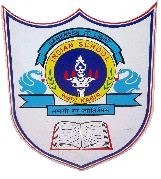 1. 	What is the difference between a keyword and an identifier?2.	Explain the different types of literals with examples.3.	What is the difference between the following statements?i)	Number = input(“Enter a Number ? “)ii)	Number = int (input (“Enter a Number? “)4.        What will be the output of following code?x, y = 25, 50x, y = y, x+2print(x, y)5.	Predict the output of following code:x, y = 10, 15x, y, x= x+1, y+3, x+10print(x, y)6.       Guess the out put             a)15.0%2     b)6%3      c) 21%4      d)17% 4      e)3.0%6     f) 11%27.       Guess the output             a)15.0/2     b) 6/3     c)21/4     d) 17/4     e)3/6      f)11/28.       Guess the output             a) 15.0//2    b)6//3    c)21//4    d)17//4     e)3//6    f)11//29.       Hierarchy of operators:            If the values are X=True , Y=True , Z=False a)X or Y and (not Z) b) X and Z or Y c) Z or X and not X10.       If the value of A=0, B=10, C=2, D=4 a) P=A+B-C*2+D/2 b) M= A+B+D*4+C**3 c) M=(A+B)+(D*4)+(C**3)11.	Write a Python program to input mark in 5 subjects and outputs average marks.	12.	Write a Python program to input a number n and print n2, n3 n4.13.	Write a Python program to compute simple interest and compound interest.14.	Write a Python program to find area of a triangle.15.	Write a Python program to input the height in centimeters and then converts it into feet and inches.                              ( 1 foot = 12 inches,   1 inch = 2.54 cm)16.	Write a Python program to input radius of a circle and print its area.17.	Write a Python program to input the salary of an employee and find the bonus.             (Bonus = 30 % of salary)18.	Write a Python program that reads a number of seconds and print it in form : mins and seconds.Class: 11th (IP)        Department of  Computer ScienceDate of submission:Worksheet    No: 3 Topic:    Python fundamentals &                       Data handlingNote: Solve these programs in the lab